Dear Valued Patient, We are looking forward to meeting you as part of the initial evaluation at Chicago Weight. In preparation for your visit we ask that you complete the following questionnaire. Please use a different color font for your answers.Please email it back to us at spannain@uchicago.edu within 72 hours from receipt. Failure to do so may lead to rescheduling your visit.Thank you so much for your cooperation and for trusting our care,Best Regards The Chicago Weight Team   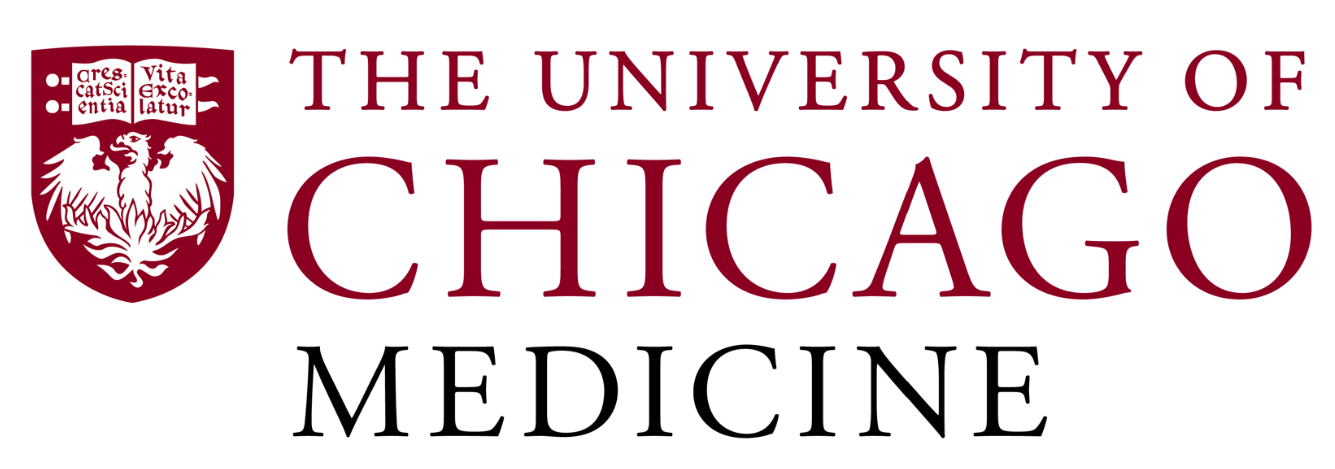 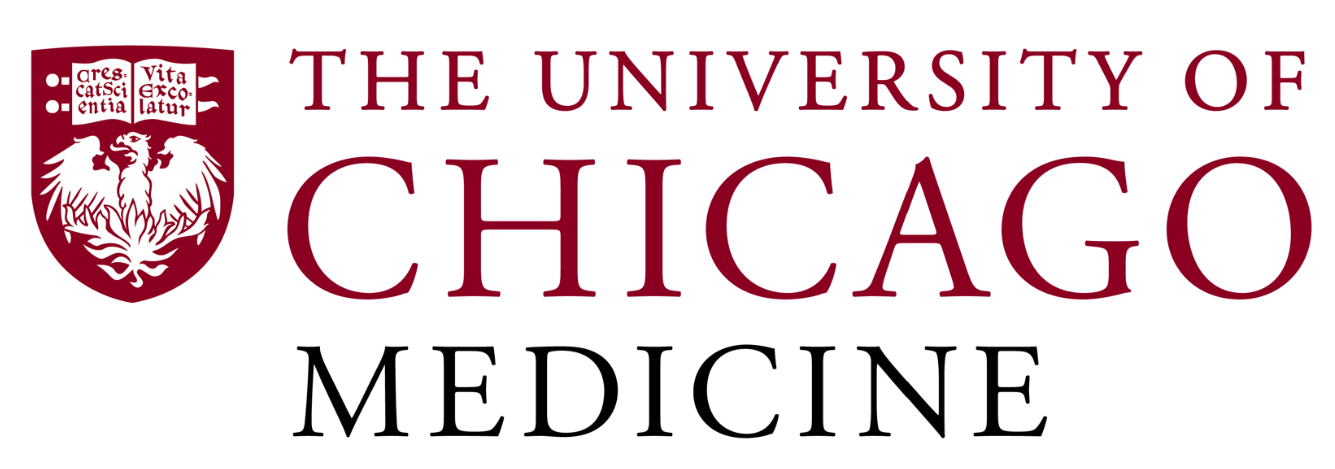 Health History QuestionnaireBackground InformationMarital Status: _________________________Number and ages of children (if applicable): ________________________________________________Work Hours: ______________________________ (example 9 a.m. to 5 p.m.) Occupation: __________________________________Highest Level of Education: ______________________________________________________________Have you ever been diagnosed with a learning problem (i.e., learning disability, dyslexia, etc.)? ________Please list the people in your household and their relationships to you: ________________________________________________________________________________________________________________Where were you born (city, state, country)? _________________________________________________Where were you raised (city, state, country)? _________________________________________________Who raised you? ___________________________       How many siblings do you have? ________________General Health InformationHow do you rate your health?    _____ Poor           _____ Fair          _____ Good         ______ ExcellentReview of Systems (circle all that you currently have or have history of)RespiratoryShortness of Breath		              Emphysema			           Disturbed SleepCoughing 				Snoring				           Sleep ApneaAsthma or Wheezing			Daytime Sleepiness		          History of Pneumonia,									       Chronic Bronchitis or COPDCardiovascularHigh Blood Pressure		Irregular Heart Beat or Palpitations	     Ankle or Feet SwellingHeart Disease/Heart Attack	Blood Clots or Clotting Disorders	      Varicose Veins		Congestive Heart Failure	Chest Pain or Discomfort		      Heart MurmurGenitourinaryDifficulty Urinating		      	Inability to empty bladder fully		    Sexual ProblemsUrinary Incontinence (Leaking Urine)	Recurrent urinary tract infections	     InfertilityEnlarged Prostate            	Abnormal Menstrual Periods          	  History of Kidney StonesGastrointestinalGastroparesis 			Heartburn				Inflammatory bowel disease Chronic constipation		Irritable bowel disease 		History of weight loss surgeryMusculoskeletal		Aching muscles or joints		Lower back pain/disc problems		     Arthritis                            GoutEndocrineDiabetes mellitus		Thyroid Disease				      High triglyceridesHigh cholesterol                             Polycystic Ovarian Syndrome (PCOS) Skin and HairSkin sores or infections (boils, ulcers, skin fold irritations)   Bruises easilyExcessive facial/body hair (women only)	Chronic rashes or dermatitis or  eczema	OtherHistory of Glaucoma Low energy level__________	Headaches 	     Migraines 	Cancer (list type): _____________________________________________________________Other serious medical conditions (list types): __________________________________________________________________________________________________________________________________________________________________List the types of surgeries you have had:     __________________________________________________________________________________________________________________________________________________________________Mental HealthHave you ever been evaluated for a mental health problem?   Y     NIf yes, have you ever been given a mental health diagnosis?  Y      N    If yes, please list the diagnosis/diagnoses and approximate year they were given (for example, “depression in 1998, anxiety in 2001”): __________________________________________________________________________________________________________________________________________________________________Have you been diagnosed with an eating disorder?  Y      N    If yes, please specify the disorder__________________________________________________________________________ Have you experienced child abuse, rape, or molestation?   Y       N         NA (I elect not to answer) Are you currently in mental health treatment? Y    N    If yes, please list the type(s) of treatment (i.e., therapy, medication, hypnosis, ECT, etc.): _________________________________________________________________________________Have you participated in mental health treatment in the past?  Y     N    If yes, please list the type(s) of treatment (i.e., therapy, medication, hypnosis, ECT, etc.) and approximate time frame (for example, “Zoloft for depression 1998-2000, therapy for anxiety 2001-2002): _________________________________________________________________________________On a scale from 1 (low stress), to 5 (high stress), how would you rate your daily stress level?1	2			3			4			5How do you cope with stress in your daily life? _________________________________________________________________________________Patient Health Questionnaire (PHQ-9)Over the last 2 weeks, how often have you been bothered by any of the following problems? If you have experienced any of the problems above, how difficult have these problems made it for you to do your work, take care of things at home, or get along with other people?Family History Do you have a family history of any of the following?  (circle all that apply)High blood pressure		High blood cholesterol		Diabetes	  Thyroid DiseaseObesity 	Heart disease		Cancer, if yes please specifyMental Health Problems	 	Alcohol or Substance Abuse		Other (list):______________________________________________________________________________________________________________________________________________________Social historyDo you use any tobacco products?    Y      N    if yes, please circle the type(s):Cigarettes          Cigars	      Pipe		Snuff/chewing tobacco		Other: __________How much tobacco do you use/smoke per day? ____   or per week? _____ or per month? ______If you used tobacco products in the past, when did you quit? ______________________________Do you drink any alcohol?    Y      N  If yes:  how many alcoholic drinks per day? ____or per week? ____or per month? ____Sleep History The following questions relate to your usual sleep habits during the past month only. Your answers shouldindicate the most accurate reply for the majority of days and nights in the past month.  1.  During the past month, when have you usually gone to bed? Usual WORKDAY Bed Time ____________	Usual NON-WORKDAY Bed Time ____________2.  During the past month, how long (in minutes) has it usually taken you to fall asleep?NUMBER OF MINUTES ____________3.  During the past month, when have you usually gotten up?Usual WEEKDAY Getting Up Time ____________ Usual WEEKEND Getting Up Time ____________4a.  During the past month, how many hours of actual sleep did you get at night on weekdays and weekends?  (This may be different than the number of hours you spend in bed)WORKDAY Hours of Sleep per Night ___________ NON-WORKDAY Hours of Sleep per Night ____________4b. If you could regularly get as much sleep as you wanted in one night, how much sleep would you prefer toget?  HOURS OF SLEEP PER NIGHT ___________During the past month, how would you rate your sleep quality overall?Very Good	Fairly Good		Fairly Bad		Very BadIs your sleep restful?         Yes          No	Do you have a bed partner or roommate?    Yes          No	Have you been told you snore loud?   Y        N  Has anyone noticed that you stop breathing during your sleep?   Y          NEpworth Sleepiness Scale How likely are you to doze off or fall asleep in the following situations, in contrast to feeling just tired? This refers to your usual way of life in recent times. Even if you haven't done some of these things recently, try to work out how they would have affected you. Use the following scale to choose the most appropriate number for each situation:0 = would never doze1 = slight chance of dozing2 = moderate chance of dozing3 = high chance of dozingSituation Chance of Dozing (0-3)1. Sitting and reading ........................................................................................2. Watching TV ..................................................................................................3. Sitting inactive in a public place (e.g. a theatre or a meeting) ....................4. As a passenger in a car for an hour without a break ...................................5. Lying down to rest in the afternoon when circumstances permit ...............6. Sitting and talking to someone .....................................................................7. Sitting quietly after a lunch without alcohol ................................................8. In a car, while stopped for a few minutes in traffic .....................................Weight Loss InformationWhat is your reason for seeking treatment at this time? _________________________________________________________________________________________________________________________________________________________________________________________________________________What has been your lowest body weight as an adult? _________________________________________What has been your heaviest body weight as an adult? ________________________________________When did you start to gain weight?  ________________________________________Any notable life/health event associated with your weight gain (such as college, pregnancy, marriage, divorce, death in the family, new health condition or treatment which may have affected your weight)?__________________________________________________________________________________________________________________________________________________________________Past weight loss programs/treatments:What is your:Ideal weight: ________Happy weight: ________Acceptable weight: ________Unacceptable weight: ________What makes it hard for you to lose weight and keep it off? _______________________________________________________________________________________________________________________________________________________________________________________________________________On a scale of 1 (not ready) to 5 (very ready), how ready are you to make lifestyle changes to lose weight at this time?1	2			3			4			5On a scale of 1 (not confident) to 5 (very confident), how confident are you in losing weight at this time?1	2			3			4			5Nutrition InformationIn your opinion, which of the following contributes to your excess weight? Please circle which apply.Larger than normal portionsHigh fat food choicesHigh sugar food choicesSugary beverages if yes please specify type and amount of sugary beverages, including alcoholic drinks as they contain sugar__________________________________________________________________________________________________________________________________________________________________Lack of knowledge in healthy eatingLack of time for meal preparationMeal skipping Emotional eating/Stress eatingLack of exerciseMedicationsOther:How willing are you to make changes in your diet? On a scale from 1-5 with 5 being the most willing, please assign a number.1		2			3			4			5How confident are you that you can make successful changes to your diet? On a scale from 1-5 with 5 being the most confident, please assign a number.1		2			3			4			5 Are you interested in learning about:-Dietary education  	 		Yes        	 	 No		Maybe -Exercise education			Yes		No 		Maybe-Weight loss  medications 		Yes		No 		Maybe   -Meal replacements with Optifast  	Yes		No 		Maybe-Weight loss surgery 			Yes		No 		Maybe  -Endoscopic sleeve/other procedure:  	Yes		No 		Maybe   Please describe some of your personal barriers to eating healthy.__________________________________________________________________________________________________________________________________________________________________________Please list any religious practices that affect your health care or diet: __________________________________________________________________________________________________________________Eating QuestionnairePlease carefully complete all questions, choosing NO or 0 for questions that do not apply.During the past 3 months have there been times when you have eaten what other people would regard as an unusually large amount of food (e.g., a pint of ice cream) given the circumstances?[ ] YES[ ] NODuring the times when you ate an unusually large amount of food, did you experience a loss of control (e.g., felt you couldn't stop eating or control what or how much you were eating)?[ ] YES[ ] NOHow many times per month on average over the past 3 months have you eaten an unusually large amount of food and experienced a loss of control?0	1	2	3	4	5	6	7	8	9	10	11	12	13	14	15	16+During episodes of overeating with a loss of control, did you…Eat much more rapidly than normal?[ ] YES[ ] NOEat until you felt uncomfortably full? [ ] YES [ ] NOEat large amounts of food when you didn't feel physically hungry? [ ] YES [ ] NOEat alone because you were embarrassed by how much you were eating? [ ] YES  [ ] NOFeel disgusted with yourself, depressed, or very guilty after overeating?[ ] YES [ ] NOIf you have episodes of uncontrollable overeating, does it make you very upset?[ ] YES [ ] NOIn order to prevent weight gain or counteract the effects of eating, how many times per month on average over the past 3 months have you:Made yourself vomit?Used laxatives or diuretics?Fasted (skipped at least 2 meals in a row)?Over the past 3  months…	Has your weight or shape influenced how you judge yourself as a person?How much do eating or body image problems impact your relationships with friends and family, work performance, and school performance?Do you obtain second helpings?  __________________________________________________________Do you sometimes eat when not hungry? How often? _________________________________________________________________________________________________________________________________________________________________________In a given week, how many times do you eat food not prepared by you or a family member?  (i.e.  from cafeteria, restaurant, coworker, etc.) _______________________________________________________Please provide specific details regarding your diet this past month. Please in the charts below log your food intake for 2 consecutive week days and 1 weekend day. Provide food items and amounts. Instead of writing "sandwich,” describe the sandwich. For example: 2 slices rye bread, 3 slices turkey, smear of mayo and mustard, lettuce, tomato. PLEASE INCLUDE THE TIME (second column)! Write “None” if you did not eat that meal or snackWeekday # 1Weekday # 2One Weekend day Physical Activity InformationWhat is the most physically active thing you do in an average day? ____________________________________________________________________________________________________________________What, if any, regular exercise do you do? How often and for how long do you participate? _____________________________________________________________________________________________________________________________________________________________________________________What is or would be your preferred exercise?_______________________________________________________________________________________________________________________________________________Do you know of any reason(s) why you should not do physical activity? If yes, please explain. ___________________________________________________________________________________________________________________________________________________________________________________What gets in the way of you consistently engaging in physical activity/exercise? ______________________________________________________________________________________________________________________________________________________________________________________________How many hours of television do you watch every day? (circle one) <1 hour (minimal)		1-2 hours		3-4 hours		over 5 hoursDo you have a sedentary job (if applicable)?                  Y              NOn a scale of 1 (not ready) to 5 (very ready), how ready are you to begin exercising?1	2			3			4			5On a scale of 1 (not confident) to 5 (very confident), how confident are you in engaging in physical activity?1	2			3			4			5DEBQ- EE scaleNot at allSeveral daysMore than half the daysNearly every dayLittle interest or pleasure in doing thingsFeeling down, depressed, or hopelessTrouble falling or staying asleep, or sleeping too muchFeeling tired or having little energyPoor appetite or overeatingFeeling bad about yourself…. Or that you are a failure or have let yourself or your family downTrouble concentrating on things, such as reading the newspaper or watching televisionMoving or speaking so slowly that other people could have noticed. Or the opposite—being so fidgety or restless that you have been moving around a lot more than usualThoughts that you would be better off dead, or of hurting yourselfNot difficult at allSomewhat difficultVery difficultExtremely difficultProgram/Treatment Name# of times?When?How long in program?Amt. of weight lossHow long kept weight off?Pros and cons of program/treatment for you?Weight WatchersMedi-FastMedi-Weight LossJenny CraigNutriSystemL.A. Weight LossHerbal LifeWeight loss research studyAtkinsSouth BeachDietician/nutritionistBariatric surgeryPersonal trainerDieting on your ownExercising on your ownOther weight loss program:Orlistat/XenicalMeridiaAlliPhentermine/AdipexFen-PhenBelviqQsymia Contrave Saxenda Over the counter weight loss productsName Over the counter weight loss productsNameOver the counter weight loss productsName012345678910111213141516+012345678910111213141516+012345678910111213141516+Not at allNot at allSlightlySlightlyModeratelyModeratelyExtremelyExtremelyExtremely011234456011234456Meal (include drinks) Time Food eatenAmountBreakfastSnackLunch Snack Dinner Snack Any additional food/drink intake beside meals/snacks above Meal (include drinks) Time Food eatenAmountBreakfastSnackLunch Snack Dinner Snack Any additional food/drink intake beside meals/snacks above Meal (include drinks) Time Food eatenAmountBreakfastSnackLunch Snack Dinner Snack Any additional food/drink intake beside meals/snacks above (1)never(2) seldom(3) sometimes(4)often(5)very oftenDo you have the desire to eat when you are irritated?Do you have a desire to eat when you have nothing to do?Do you have a desire to eat when you are depressed or discouraged?Do you have a desire to eat when you are feeling lonely?Do you have a desire to eat when somebody lets you down? Do you have a desire to eat when you are cross/angry?Do you have a desire to eat when you are expecting something unpleasant to happen? Do you have the desire to eat when you are anxious, worried, or tense? Do you have a desire to eat when things are going against you or when things have gone wrong? Do you have a desire to eat when you are frightened?Do you have a desire to eat when you are disappointed?Do you have a desire to eat when you are emotionally upset?Do you have a desire to eat when you are bored or restless?